. . . /   . . .   /   2 0 . .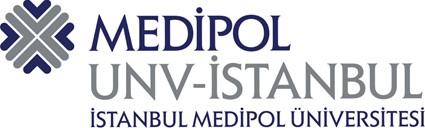 T.C.İSTANBUL MEDİPOL ÜNİVERSİTESİSosyal Bilimler Bilimsel Araştırmalar Etik Kurulu Başkanlığına………………………..        tarihli        ……………        karar    no        ile        onay        verilen “…	”isimli çalışmamın başlığının “…………………………………………………………………..........................................................................” şeklinde değiştirilmesi hususunda gereğini arz ederim.Sorumlu Araştırmacının Adı ve Soyadı:İmzaİletişim Bilgileri:EK-SBAEK-F005 R0	21.11.2023